Напомните детям, что при пожаре ни в коем случае нельзя прятаться в укромные места (в шкафы, под кровати, так как это затруднит их поиск и спасение.)5. Правила поведения в общественных местах во время проведения Новогодних Ёлок и в других местах массового скопления людей.! В условиях распространения новой коронавирусной инфекции COVID-19 и грипп, рекомендуется не посещать массовые народные гуляния и воздержаться от мест скопления людей. Этот Новый 2023 год встретить в кругу семьи!- Если вы все-таки оказались в местах проведения массовых новогодних гуляний старайтесь держаться подальше от толпы, во избежание получения травм.Следует:- Подчиняться законным предупреждениям и требованиям администрации, полиции и иных лиц, ответственных за поддержание порядка, пожарной безопасности.- Вести себя уважительно по отношению к участникам массовых мероприятий, обслуживающему персоналу, должностным лицам, ответственным за поддержание общественного порядка и безопасности при проведении массовых мероприятий.- Не допускать действий, способных создать опасность для окружающих и привести к созданию экстремальной ситуации.- При получении информации об эвакуации действовать согласно указаниям администрации и сотрудников правоохранительных органов, ответственных за обеспечение правопорядка, соблюдая спокойствие.ПОМНИТЕ!! Безопасность детей - дело рук их родителей.! Каждый ребенок должен знать свой домашний адрес и номер домашнего телефона.! Выучите с детьми наизусть номер «112» - телефон вызова экстренных служб.Спокойных и счастливых ВАМ зимних каникул!ГОУ ЯО “Рыбинская школа -интернат № 1»Буклет для родителей «Безопасность детей в новогодние праздники     и каникулы» 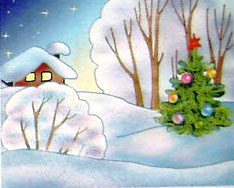 Составитель: воспитатель Иванова О.С.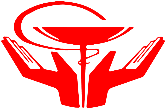 УВАЖАЕМЫЕ РОДИТЕЛИ!Новый год и Рождество – долгожданные праздники, любимые всеми. Игры, забавы вокруг зеленой красавицы надолго остаются в памяти детей. Мы искренне надеемся, что они будут радостными. Но не стоит забывать, что именно в период праздничных дней дома, на прогулках и в гостях вас могут поджидать самые неожиданные опасные ситуации.Чтобы избежать их или максимально сократить риск воспользуйтесь следующими правилами:1. Запомните - пиротехника детям не игрушка!В новогодние праздники ежегодно имеются пострадавшие с серьезными механическими и термическими травмами от фейерверков, и немалое количество среди них — дети. Не разрешайте детям, самостоятельно пользоваться пиротехникой, а также играть со спичками и зажигалкам.2.Правила пожарной безопасности во время новогодних праздников.Во время новогодних праздников, помимо обычных правил пожарной безопасности следует соблюдать ещё несколько простых норм, которые позволят вам получить от выходных дней только положительные эмоции:- Не украшайте ёлку матерчатыми и обкладывайте пластмассовыми игрушками.- Не подставку ёлки ватой.- Освещать ёлку следует только электрогирляндами промышленного производства.В квартирах и частных домах не рекомендуется при праздновании Нового Года зажигать дома бенгальские огни, использовать взрывающиеся хлопушки, зажигать на ёлках свечи, украшать их игрушками из легковоспламеняющихся материалов. Не оставляйте без присмотра включённые электроприборы.В случае малейших признаков загорания немедленно сообщите в пожарную охрану по телефону — 01, с мобильного телефона 112 (бесплатно, эвакуируйте людей и приступите к тушению огня подручными средствами. Соблюдая указанные требования, вы гарантируете себе хорошее настроение и веселый праздник.3. Не разрешайте детям длительно находиться на улице в морозную погоду!Низкая температура может таить опасность. Наиболее чувствительны к ее действию нос, уши, кисти и стопы, особенно пальцы, которые слабее защищены от холода одеждой и находятся в самых неблагоприятных условиях кровообращения, как наиболее отдаленные от сердца. В результате длительного действия низкой температуры может возникать обморожение.4. Не оставляйте детей однихдома!Спички и зажигалки, легковоспламеняющиеся и горючие жидкости, а также лекарства и бытовую химию храните в недоступных для детей местах. Не разрешайте своему ребенку самостоятельно пользоваться газовыми и электрическими приборами, растапливать печи. Обязательно расскажите, что нужно делать в случае возникновения пожара. 